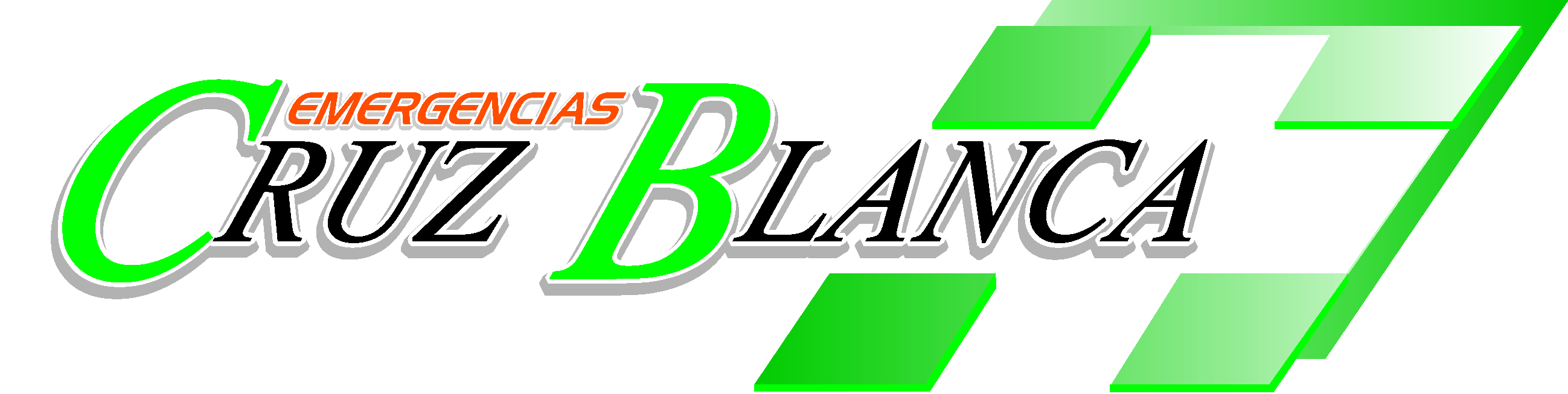 Lanús, 01 de Enero de 2019.-Estimado socio:                                  En el 2019 seguiremos llegando a su domicilio con nuestros móviles para cuidar sus salud pero este año celebramos la incorporación del apoyo de la empresa AYUDA MEDICA con su excelencia en la prestación de atención medica domiciliaria.   			Ud. seguirá solicitando medico a domicilio a los teléfonos de Cruz Blanca como hasta ahora;  el servicio a Ayuda Médica será solicitado exclusivamente  por nuestros operadores.		            Juntos seguiremos cuidando su salud.La Dirección.